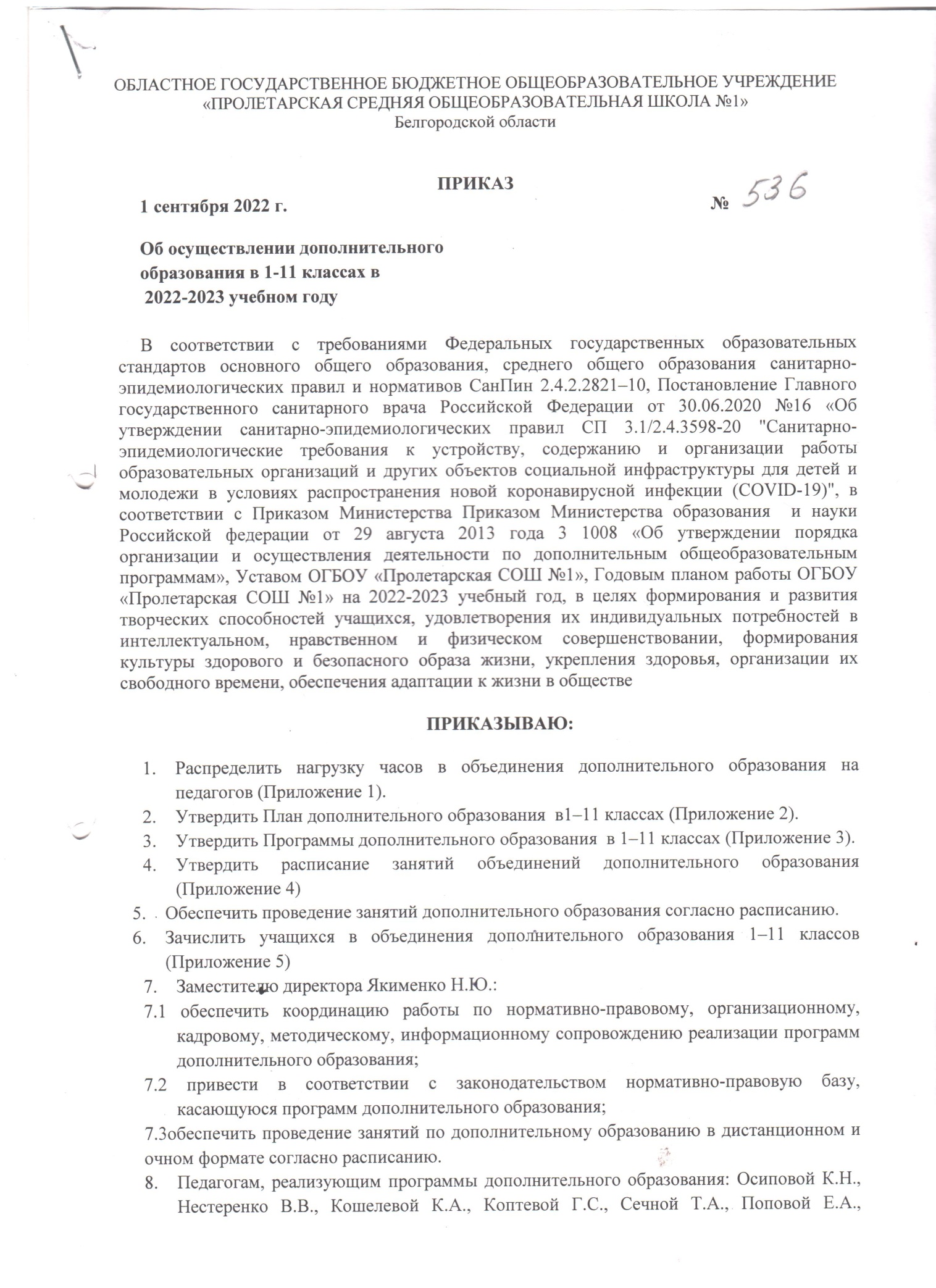 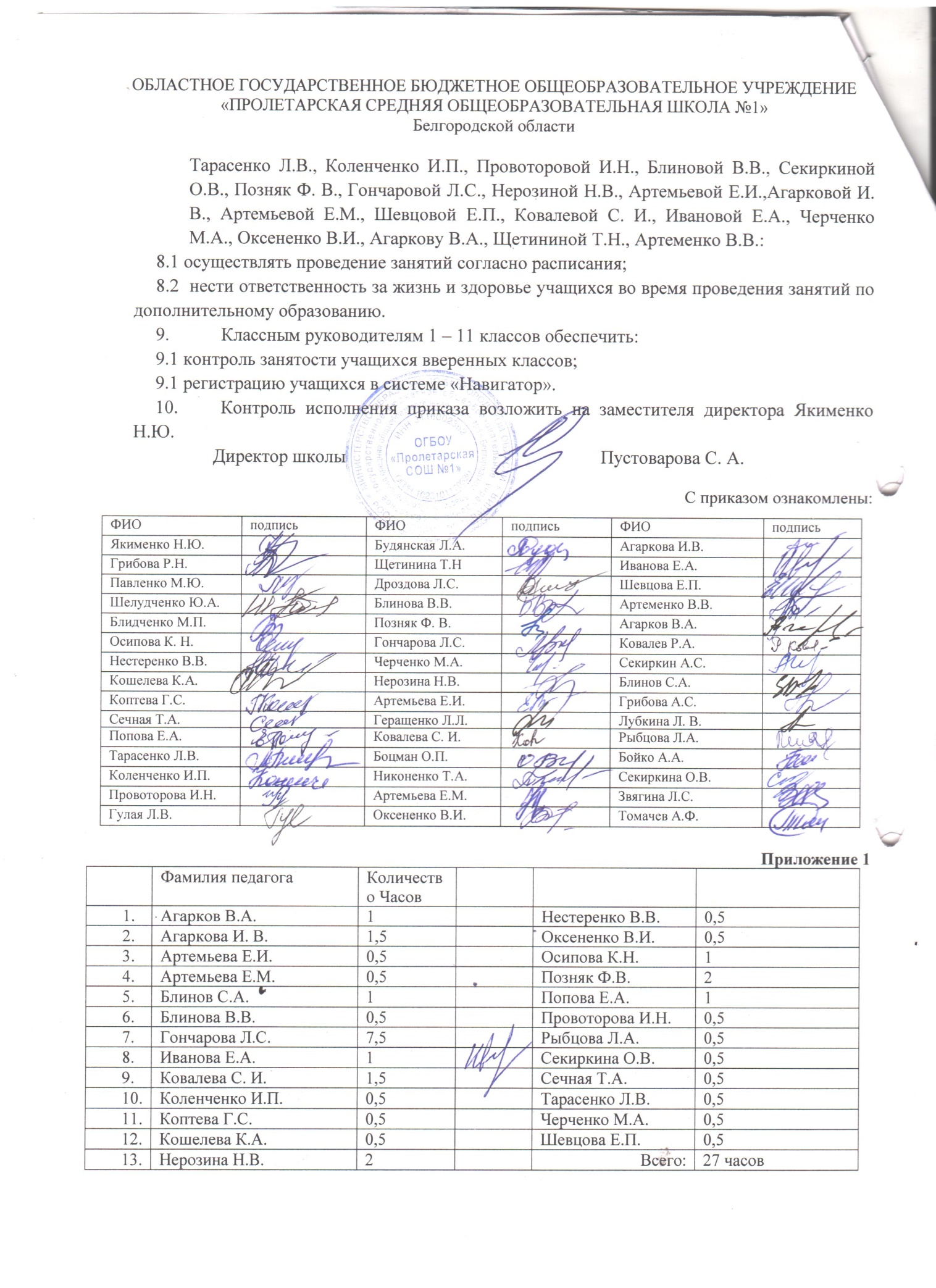 Приложение 2План дополнительного образования 2022 – 2023 учебный годПриложение 3Расписание занятий объединений дополнительного образованияПриложение 5Списки на зачисление в объединения дополнительного образования№ п/пНаименование направленияНаименование объединенияКоличество часов в неделюПедагог реализующий программуКласс  Количество учащихся«Фотостудия»0,5Блинова В.В.5в24«Точка роста»0,5Секиркина О.В.7в221462Естественнонаучное «Мы твои друзья»0,5Коптева Г.С.2а182Естественнонаучное «Мы твои друзья»0,5Сечная Т.А.2б202Естественнонаучное «Мы твои друзья»0,5Тарасенко Л.В.3а202Естественнонаучное «Мы твои друзья»0,5Коленченко И.П.3б192Естественнонаучное «Мы твои друзья»0,5Провоторова И.Н.3в202Естественнонаучное 2,5973Художественное «Искусство анимации»0,5Гончарова Л.С.6б253Художественное «Театр»2Нерозина Н.В.7а243Художественное «Хор»0,5Артемьева Е.М.8г263Художественное  «Зеленая лампа»0,5Шевцова Е.П.10283Художественное «Швея»7Гончарова Л.С.1143Художественное 10,51074Туристско-краеведческое «Юный музеевед»0,5Черченко М.А.6в234Туристско-краеведческое  «Музейное дело»1Ковалева С. И.8а184Туристско-краеведческое 1,5415Социально-педагогическое  «Юные казачата»1Осипова К.Н.1а265Социально-педагогическое  «Юные казачата»1Попова Е.А.2в255Социально-педагогическое  Этикет юнармейца1Позняк Ф.В.6а245Социально-педагогическое  Школа юноарм1Позняк Ф.В.6а245Социально-педагогическое  «Журналистика»0,5Артемьева Е.И.7б265Социально-педагогическое  Клуб молодого избирателя0,5Ковалева С. И.8б215Социально-педагогическое  «Команда КВНщиков»0,5Рыбцова Л.А.8в245Социально-педагогическое  «Мы волонтеры»0,5Оксененко В.И.9а245Социально-педагогическое  «Педкласс»1Иванова Е.А.9в215Социально-педагогическое  ВПК  «Мы – патриоты» 1Блинов С.А.10-11185Социально-педагогическое  82336Физкультурно-спортивное Степ-аэробика 0,5Нестеренко В.В.1б286Физкультурно-спортивное Степ-аэробика0,5Кошелева К.А.1в236Физкультурно-спортивное «Спортивные игры»0,5Агарков В.А.5а256Физкультурно-спортивное «Спортивные игры»0,5Агарков В.А.5б256Физкультурно-спортивное Спортивная секция «Баскетбол»0,5Агаркова И. В.9а246Физкультурно-спортивное Спортивная секция «Волейбол»0,5Агаркова И. В.9б256Физкультурно-спортивное Спортивная секция «Волейбол»0,5Агаркова И. В.сборная156Физкультурно-спортивное 3,516527 ч.689/614Наименование направленияНаименование объединенияКоличество часов в неделю«Фотостудия»0,5«Точка роста»0,5Естественнонаучное «Мы твои друзья»0,5Художественное «Искусство анимации»0,5Художественное «Театр»2Художественное «Хор»0,5Художественное «Зеленая лампа»0,5Художественное «Швея»7Туристско-краеведческое «Юный музеевед»0,5Туристско-краеведческое «Музейное дело»1Социально-педагогическое  «Юные казачата»1Социально-педагогическое  Этикет юнармейцев 1Социально-педагогическое  Строевая 1Социально-педагогическое  «Журналистика»0,5Социально-педагогическое  «Клуб молодого избирателя»0,5Социально-педагогическое  «Команда КВНщиков»0,5Социально-педагогическое  «Мы волонтеры»0,5Социально-педагогическое  «Педкласс»1Социально-педагогическое  ВПК  «Мы – патриоты» 1Физкультурно-спортивное Степ-аэробика 0,5Физкультурно-спортивное Степ-аэробика0,5Физкультурно-спортивное «Спортивные игры»0,5Физкультурно-спортивное Спортивная секция «Баскетбол»0,5Физкультурно-спортивное Спортивная секция «Волейбол»0,51а «Юные казачата»1а «Юные казачата»1б «Степ-аэробика»1б «Степ-аэробика»1в «Степ-аэробика»1в «Степ-аэробика»1в «Степ-аэробика»2а «Мы твои друзья»Алейник Тимофей Сергеевич Алиев Аллихан ЗамировичБорадуля Полина ИгоревнаВозлев  Владислав АлександровичВоропаев Александр ВадимовичГальцова Анастасия АлександровнаГредюшкова Богдана АлександровнаДиденко Макар ЮрьевичЕвдошенко Илья ДмитриевичЖариков Матвей ЕвгеньевичЖерновой  Степан АлександровичЖерновой Артём АндреевичЗабуга Анастасия РомановнаКоваленко София СергеевнаКурилова Ника ВитальевнаЛевченко Георгий АлександровичЛушпаева Мария АлександровнаНикитенко Арсений СергеевичНорцова Валерия АлександровнаПолуэктов Михаил СергеевичПреснякова Елизавета Дмитриевна Преснякова Ясения СергеевнаФалимендикова Мария АлександровнаХолодкевич  Дмитрий СергеевичШаталов Иван АндреевичШашаев Никита СергеевичАлейник Тимофей Сергеевич Алиев Аллихан ЗамировичБорадуля Полина ИгоревнаВозлев  Владислав АлександровичВоропаев Александр ВадимовичГальцова Анастасия АлександровнаГредюшкова Богдана АлександровнаДиденко Макар ЮрьевичЕвдошенко Илья ДмитриевичЖариков Матвей ЕвгеньевичЖерновой  Степан АлександровичЖерновой Артём АндреевичЗабуга Анастасия РомановнаКоваленко София СергеевнаКурилова Ника ВитальевнаЛевченко Георгий АлександровичЛушпаева Мария АлександровнаНикитенко Арсений СергеевичНорцова Валерия АлександровнаПолуэктов Михаил СергеевичПреснякова Елизавета Дмитриевна Преснякова Ясения СергеевнаФалимендикова Мария АлександровнаХолодкевич  Дмитрий СергеевичШаталов Иван АндреевичШашаев Никита Сергеевич1.Абдурагимова Яна Дмитриевна2.Алексеенко Дмитрий Дмитриевич3.Алексеенко Максим Дмитриевич4.Алексеенко София Дмитриевна5.Артеменко Валерия Артемовна6.Артюшенко Тимур Николаевич7.Беленко Валерия Ивановна8.Боденко Екатерина Александровна9.Бондарева София Алексеевна10.Борзенков Матвей Викторович11.Братских Евгения Александровна12.Валивахина Валерия Евгеньевна13.Гахов Максим Сергеевич14.Исмайлова Эмилия Романовна15.Кононова Екатерина Витальевна16.Корнева Виктория Игоревна17.Кривохишкина Алена Дмитриевна18.Круглянский Артем Алексеевич19.Кривцунова Анна Андреевна20.Кулеева Василиса Артемьевна21.Майлатов Максим Александрович22.Новиков Александр Николаевич23.Руденко Александр Сергеевич24.Скандакова Наталья Геннадьевна25.Строганов Максим Викторович26.Суменков Максим Сергеевич27.Тихонов Тихон Валерьевич28.Уваров Иван Сергеевич1.Абдурагимова Яна Дмитриевна2.Алексеенко Дмитрий Дмитриевич3.Алексеенко Максим Дмитриевич4.Алексеенко София Дмитриевна5.Артеменко Валерия Артемовна6.Артюшенко Тимур Николаевич7.Беленко Валерия Ивановна8.Боденко Екатерина Александровна9.Бондарева София Алексеевна10.Борзенков Матвей Викторович11.Братских Евгения Александровна12.Валивахина Валерия Евгеньевна13.Гахов Максим Сергеевич14.Исмайлова Эмилия Романовна15.Кононова Екатерина Витальевна16.Корнева Виктория Игоревна17.Кривохишкина Алена Дмитриевна18.Круглянский Артем Алексеевич19.Кривцунова Анна Андреевна20.Кулеева Василиса Артемьевна21.Майлатов Максим Александрович22.Новиков Александр Николаевич23.Руденко Александр Сергеевич24.Скандакова Наталья Геннадьевна25.Строганов Максим Викторович26.Суменков Максим Сергеевич27.Тихонов Тихон Валерьевич28.Уваров Иван СергеевичБайсултановХаджимуратАлибековичБеликова Екатерина ИвановнаБойко Константин ДмитриевичБойко Ярослав РомановичВедерникова Варвара РомановнаВласенко Максим ЮрьевичЖелезняков Владимир НиколаевичЖукова Варвара АндреевнаЗюбанов Максим ДмитриевичКоренькова Вера ДенисовнаМишенин Матвей ВикторовичНемкова Александра ЕвгеньевнаПолякова Валерия ВитальевнаРыбалко Валерия РуслановнаРыбин Сергей СергеевичСафонова Алёна АндреевнаСкрипка Ксения СергеевнаСорокин Иван АлександровичСукачева Ева АндреевнаТолстопятенко Вероника СергеевнаТомаровщенко Вячеслав РомановичФедотова Варвара НиколаевнаШипулина Виктория МаксимовнаБайсултановХаджимуратАлибековичБеликова Екатерина ИвановнаБойко Константин ДмитриевичБойко Ярослав РомановичВедерникова Варвара РомановнаВласенко Максим ЮрьевичЖелезняков Владимир НиколаевичЖукова Варвара АндреевнаЗюбанов Максим ДмитриевичКоренькова Вера ДенисовнаМишенин Матвей ВикторовичНемкова Александра ЕвгеньевнаПолякова Валерия ВитальевнаРыбалко Валерия РуслановнаРыбин Сергей СергеевичСафонова Алёна АндреевнаСкрипка Ксения СергеевнаСорокин Иван АлександровичСукачева Ева АндреевнаТолстопятенко Вероника СергеевнаТомаровщенко Вячеслав РомановичФедотова Варвара НиколаевнаШипулина Виктория МаксимовнаБайсултановХаджимуратАлибековичБеликова Екатерина ИвановнаБойко Константин ДмитриевичБойко Ярослав РомановичВедерникова Варвара РомановнаВласенко Максим ЮрьевичЖелезняков Владимир НиколаевичЖукова Варвара АндреевнаЗюбанов Максим ДмитриевичКоренькова Вера ДенисовнаМишенин Матвей ВикторовичНемкова Александра ЕвгеньевнаПолякова Валерия ВитальевнаРыбалко Валерия РуслановнаРыбин Сергей СергеевичСафонова Алёна АндреевнаСкрипка Ксения СергеевнаСорокин Иван АлександровичСукачева Ева АндреевнаТолстопятенко Вероника СергеевнаТомаровщенко Вячеслав РомановичФедотова Варвара НиколаевнаШипулина Виктория МаксимовнаАвершин Сергей ЮрьевичАнисимов Матвей АндреевичЕременко Платон РомановичЖогов Марк АлександровичКлыжина Кира СергеевнаКорнецких Маргарита АндреевнаКорощенко Виктория СергеевнаКутоманова Марина СергеевнаМишенин Демид АндреевичНемков Алексей ЕвгеньевичОгиенко Максим НиколаевичОднорогова Кира ОлеговнаРыбцова Алеся АлександровнаТрунова Татьяна ЕвгеньевнаСкорик Максим АлексеевичЧесак Дмитрий МихайловичШиркова Ирина СтаниславовнаШульгин Егор Евгеньевич2б «Мы твои друзья»2б «Мы твои друзья»2в «Юные казачата»2в «Юные казачата»3а «Мы твои друзья»3а «Мы твои друзья»3а «Мы твои друзья»3б «Мы твои друзья»Аксененко Арина АлексеевнаВасиленко Роман ЕвгеньевичДенежко Вероника КонстантиновнаДолгих Дмитрий РуслановичЕвстафьев Владимир ВладиславовичЗабровская Евгения ПавловнаКрисанова Дарина АлександровнаКрылов Степан АлександровичКудлаева Елизавета ВикторовнаЛифинцев Александр ЮрьевичМедведева Майя АлександровнаОксененко Ольга АлексеевнаСарасом Никита НиколаевичСахно Дмитрий СергеевичСелина Мелания ВладимировнаСкуйбедин Роман ЕвгеньевичТкаченко Александр АлексеевичФролова София ЮрьевнаХорошилова Маргарита ЕвгеньевнаЧехунова Мария ИгоревнаАксененко Арина АлексеевнаВасиленко Роман ЕвгеньевичДенежко Вероника КонстантиновнаДолгих Дмитрий РуслановичЕвстафьев Владимир ВладиславовичЗабровская Евгения ПавловнаКрисанова Дарина АлександровнаКрылов Степан АлександровичКудлаева Елизавета ВикторовнаЛифинцев Александр ЮрьевичМедведева Майя АлександровнаОксененко Ольга АлексеевнаСарасом Никита НиколаевичСахно Дмитрий СергеевичСелина Мелания ВладимировнаСкуйбедин Роман ЕвгеньевичТкаченко Александр АлексеевичФролова София ЮрьевнаХорошилова Маргарита ЕвгеньевнаЧехунова Мария ИгоревнаАртеменко Александр Алексеевич Василега Максим ОлеговичВоловикова Анна НиколаевнаВоронов Степан МаксимовичГребенкина Елизавета ДмитриевнаГретченко Лукьян Дмитриевич Деревянко Мария АлександровнаДивинский Максим ФедоровичДоронина Алена АндреевнаЗемзюлина Александра ОлеговнаКалашников Арсений ДмитриевичКоваленко Ярослава ЕвгеньевнаКравченко Ярослав АнтоновичКушнарев Елисей АлександровичМакаренко Вераника ВитальевнаМишенин Глеб Артурович (не могут войти)Мозолев Олег ИвановичНавальнев Артем СергеевичНужных Анастасия ВячеславовнаОзеров Илья ДенисовичПенская Арина ЮрьевнаСакова Виктория ДмитриевнаТарасов Лев ВалерьевичТолмачев Данил АндреевичХодосова Анастасия Дмитриевна Артеменко Александр Алексеевич Василега Максим ОлеговичВоловикова Анна НиколаевнаВоронов Степан МаксимовичГребенкина Елизавета ДмитриевнаГретченко Лукьян Дмитриевич Деревянко Мария АлександровнаДивинский Максим ФедоровичДоронина Алена АндреевнаЗемзюлина Александра ОлеговнаКалашников Арсений ДмитриевичКоваленко Ярослава ЕвгеньевнаКравченко Ярослав АнтоновичКушнарев Елисей АлександровичМакаренко Вераника ВитальевнаМишенин Глеб Артурович (не могут войти)Мозолев Олег ИвановичНавальнев Артем СергеевичНужных Анастасия ВячеславовнаОзеров Илья ДенисовичПенская Арина ЮрьевнаСакова Виктория ДмитриевнаТарасов Лев ВалерьевичТолмачев Данил АндреевичХодосова Анастасия Дмитриевна Белошапко Варвара АндреевнаБескоровайная Дарья АлександровнаЖелезняков Илья НиколаевичКоленчено Луиза ВалентиновнаКонотопский Егор АлександровичКосенко Мария ГеннадьевнаКруговая Алина ВитальевнаКучеревская Виктория ВячеславовнаЛифенцев Максим АлексеевичМакаров Захар ЕвгеньевичМихайлено Лидия ИвановнаМуравлёв Никита АлександровичОлейникова Арина ВитальевнаОрчикова Анна АндреевнаПопов Матвей АртёмовичРадченко Алексей АлександровичРыбина Дарья СергеевнаСамохина София ДмитриевнаСекиркина Кира АнатольевнаЯловенко Виктория АлександровнаБелошапко Варвара АндреевнаБескоровайная Дарья АлександровнаЖелезняков Илья НиколаевичКоленчено Луиза ВалентиновнаКонотопский Егор АлександровичКосенко Мария ГеннадьевнаКруговая Алина ВитальевнаКучеревская Виктория ВячеславовнаЛифенцев Максим АлексеевичМакаров Захар ЕвгеньевичМихайлено Лидия ИвановнаМуравлёв Никита АлександровичОлейникова Арина ВитальевнаОрчикова Анна АндреевнаПопов Матвей АртёмовичРадченко Алексей АлександровичРыбина Дарья СергеевнаСамохина София ДмитриевнаСекиркина Кира АнатольевнаЯловенко Виктория АлександровнаБелошапко Варвара АндреевнаБескоровайная Дарья АлександровнаЖелезняков Илья НиколаевичКоленчено Луиза ВалентиновнаКонотопский Егор АлександровичКосенко Мария ГеннадьевнаКруговая Алина ВитальевнаКучеревская Виктория ВячеславовнаЛифенцев Максим АлексеевичМакаров Захар ЕвгеньевичМихайлено Лидия ИвановнаМуравлёв Никита АлександровичОлейникова Арина ВитальевнаОрчикова Анна АндреевнаПопов Матвей АртёмовичРадченко Алексей АлександровичРыбина Дарья СергеевнаСамохина София ДмитриевнаСекиркина Кира АнатольевнаЯловенко Виктория АлександровнаГалузо Мария АлександровнаГорбатенко Лилия ЕвгеньевнаДобродомова Екатерина ЕвгеньевнаЗернов Матвей РуслановичКапустина София ИвановнаКовалева София АндреевнаКолецкая Валерия АлексеевнаКоржевой Богдан ОлеговичКошелева Кира ЕвгеньевнаКудлаев Максим ВикторовичОциев Владимир ШамилевичПрокопов Дмитрий ИгоревичТаволжанский Кирилл АлександровичТкачева Валерия ВладимировнаУсова Александра АлександровнаФедоренко Глеб РомановичШалимов Ефим СергеевичШмараев Кирилл ЕвгеньевичЩербинина Таисия Петровна3в «Мы твои друзья»3в «Мы твои друзья»5а «Спортивные игры»5а «Спортивные игры»5б «Спортивные игры»5б «Спортивные игры»5б «Спортивные игры»5в «Фотостудия»Авершин Максим ЮрьевичАнпилова София АнтоновнаБочаров Александр ЮрьевичВыходцева Анастасия СергеевнаВыходцева Мария СергеевнаГнедая Екатерина Николаевна  Гордеев Иван Александрович  Дёшина Екатерина ИгоревнаКовалевич Артём СергеевичЛевчун Вадим РомановичЛисовенко Владислав СергеевичЛяпина Милана ДмитриевнаМалахов Кирилл ИгоревичПичугов Илья СтаниславовичПосохова Анжелика СергеевнаРеукова Арина ВладимировнаРязанцева Милана РомановнаСыромятников Никита АнатольевичФедоренко Елизавета РомановнаАвершин Максим ЮрьевичАнпилова София АнтоновнаБочаров Александр ЮрьевичВыходцева Анастасия СергеевнаВыходцева Мария СергеевнаГнедая Екатерина Николаевна  Гордеев Иван Александрович  Дёшина Екатерина ИгоревнаКовалевич Артём СергеевичЛевчун Вадим РомановичЛисовенко Владислав СергеевичЛяпина Милана ДмитриевнаМалахов Кирилл ИгоревичПичугов Илья СтаниславовичПосохова Анжелика СергеевнаРеукова Арина ВладимировнаРязанцева Милана РомановнаСыромятников Никита АнатольевичФедоренко Елизавета РомановнаБилык Полина  АлександровнаВласов Артём  ВладимировичВласов Даниил  ИгоревичВолков Дмитрий  АлексеевичГлущенко Вера  РомановнаДаниленко Илья СергеевичЖириков Иван  ВитальевичЗеленцова Полина  ДмитриевнаЗыбина Мария  ИвановнаКовалёв Дмитрий  РуслановичКовалевич Александра  ЮрьевнаЛевченко Константин АлександровнаЛифинцева Валерия  ЮрьевнаМальцев Константин АндреевичМармузов Егор ЕвгеньевичМудрова Дарья  ЮрьевнаОксененко Дарья  АлексеевнаПеревала Екатерина РомановнаПреснякова Екатерина ДмитриевнаСелюков Ярослав  АлексеевичСосоенко Милена  ВадимовнаСрокин Иван  ЮрьевичСтаркова Дарья  АнтоновнаШтанько София  ВладимировнаЩукин Александр   СергеевичБилык Полина  АлександровнаВласов Артём  ВладимировичВласов Даниил  ИгоревичВолков Дмитрий  АлексеевичГлущенко Вера  РомановнаДаниленко Илья СергеевичЖириков Иван  ВитальевичЗеленцова Полина  ДмитриевнаЗыбина Мария  ИвановнаКовалёв Дмитрий  РуслановичКовалевич Александра  ЮрьевнаЛевченко Константин АлександровнаЛифинцева Валерия  ЮрьевнаМальцев Константин АндреевичМармузов Егор ЕвгеньевичМудрова Дарья  ЮрьевнаОксененко Дарья  АлексеевнаПеревала Екатерина РомановнаПреснякова Екатерина ДмитриевнаСелюков Ярослав  АлексеевичСосоенко Милена  ВадимовнаСрокин Иван  ЮрьевичСтаркова Дарья  АнтоновнаШтанько София  ВладимировнаЩукин Александр   СергеевичАлексеев Павел АндреевичБобровский Богдан АлександровичБратских Екатерина АлександровнаВавринюк Богдан АндреевичВасильченко Виталий СергеевичВасиленко Тимофей СергеевичДеревянкин Данил ВикторовичДворниченко Дмитрий Александр.Евдошенко София ЕвгеньевнаКалашникова Виктория Владимир.Кузьменко Дарья ВладимировнаКузьминов Артем ОлеговичМалахов Егор ИгоревичМозговая Александра СергеевнаРожнов Илья АлександровичРядинский Николай АлексеевичСвятченко Анна СергеевнаСмыслов Николай ВладимировичСорокин Сергей АлександровичСекиркина Диана ВладимировнаТрунова Надежда ЕвгеньевнаСтарченко Артем РомановичТкачева София АндреевнаТоцкий Иван МаксимовичХорошилова Татьяна ЕвгеньевнаАлексеев Павел АндреевичБобровский Богдан АлександровичБратских Екатерина АлександровнаВавринюк Богдан АндреевичВасильченко Виталий СергеевичВасиленко Тимофей СергеевичДеревянкин Данил ВикторовичДворниченко Дмитрий Александр.Евдошенко София ЕвгеньевнаКалашникова Виктория Владимир.Кузьменко Дарья ВладимировнаКузьминов Артем ОлеговичМалахов Егор ИгоревичМозговая Александра СергеевнаРожнов Илья АлександровичРядинский Николай АлексеевичСвятченко Анна СергеевнаСмыслов Николай ВладимировичСорокин Сергей АлександровичСекиркина Диана ВладимировнаТрунова Надежда ЕвгеньевнаСтарченко Артем РомановичТкачева София АндреевнаТоцкий Иван МаксимовичХорошилова Татьяна ЕвгеньевнаАлексеев Павел АндреевичБобровский Богдан АлександровичБратских Екатерина АлександровнаВавринюк Богдан АндреевичВасильченко Виталий СергеевичВасиленко Тимофей СергеевичДеревянкин Данил ВикторовичДворниченко Дмитрий Александр.Евдошенко София ЕвгеньевнаКалашникова Виктория Владимир.Кузьменко Дарья ВладимировнаКузьминов Артем ОлеговичМалахов Егор ИгоревичМозговая Александра СергеевнаРожнов Илья АлександровичРядинский Николай АлексеевичСвятченко Анна СергеевнаСмыслов Николай ВладимировичСорокин Сергей АлександровичСекиркина Диана ВладимировнаТрунова Надежда ЕвгеньевнаСтарченко Артем РомановичТкачева София АндреевнаТоцкий Иван МаксимовичХорошилова Татьяна ЕвгеньевнаКодак Никита ИвановичФоменко Снежана ВитальевнаБородаенко Даниил ДмитриевичВасякин Глеб ДмитриевичКриворотенко Анна АндреевнаДенежко Вадим КонстантиновичТверитинова КаринаЛитвиненко Сергей СергеевичЗвягинцева Дарья МихайловнаКонькова Мария СергеевнаДолгих Вадим РуслановичЧерных Дарья РомановнаХощенко Иван ИвановичОгиенко Анатолий ДмитриевичЧепенко Артем МихайловичГнедой Артем НиколаевичЯковенко Владимир ВладимировичШляпкина Анастасия ВладимировнаКолесникова Мария СергеевнаЮдина Марина ЕвгеньевнаКушнир Дмитрий  ВикторовичРубанова Ольга Евгеньевна6а «Этикет юнармейца»6а «Этикет юнармейца»6а «Школа юнармейца»6а «Школа юнармейца»6б «Искусство анимации»6б «Искусство анимации»6б «Искусство анимации»6в «Юный музеевед»Алейник Егор СергеевичАртёменко Сергей АлександровичБелякова Софья КонстантиновнаВиноградова Владимира АлександровнаВойченко Артем ИгоревичИльченко Маргарита ЕвгеньевнаКорощенко Егор СергеевичКруглова Мария СергеевнаКуликова Анастасия ЕвгеньевнаЛисовенко Илья СергеевичЛубкин Артём ВладимировичМолодцова Виктория МихайловнаНерозин Матвей ЮрьевичРыбцоваДарина ДмитриевнаСаенко Арина РомановнаСтрижак Демьян ВитальевичТкачёв Никита АлександровичТурчев Тимофей АртёмовичУткина Таисия АлександровнаФилин Сергей ИгоревичФоменко Елизавета ПавловнаШевченко Анастасия ДмитриевнаЩетинин Илья ИгоревичЩетинина Анастасия ИгоревнаАлейник Егор СергеевичАртёменко Сергей АлександровичБелякова Софья КонстантиновнаВиноградова Владимира АлександровнаВойченко Артем ИгоревичИльченко Маргарита ЕвгеньевнаКорощенко Егор СергеевичКруглова Мария СергеевнаКуликова Анастасия ЕвгеньевнаЛисовенко Илья СергеевичЛубкин Артём ВладимировичМолодцова Виктория МихайловнаНерозин Матвей ЮрьевичРыбцоваДарина ДмитриевнаСаенко Арина РомановнаСтрижак Демьян ВитальевичТкачёв Никита АлександровичТурчев Тимофей АртёмовичУткина Таисия АлександровнаФилин Сергей ИгоревичФоменко Елизавета ПавловнаШевченко Анастасия ДмитриевнаЩетинин Илья ИгоревичЩетинина Анастасия ИгоревнаАлейник Егор СергеевичАртёменко Сергей АлександровичБелякова Софья КонстантиновнаВиноградова Владимира АлександровнаВойченко Артем ИгоревичИльченко Маргарита ЕвгеньевнаКорощенко Егор СергеевичКруглова Мария СергеевнаКуликова Анастасия ЕвгеньевнаЛисовенко Илья СергеевичЛубкин Артём ВладимировичМолодцова Виктория МихайловнаНерозин Матвей ЮрьевичРыбцоваДарина ДмитриевнаСаенко Арина РомановнаСтрижак Демьян ВитальевичТкачёв Никита АлександровичТурчев Тимофей АртёмовичУткина Таисия АлександровнаФилин Сергей ИгоревичФоменко Елизавета ПавловнаШевченко Анастасия ДмитриевнаЩетинин Илья ИгоревичЩетинина Анастасия ИгоревнаАлейник Егор СергеевичАртёменко Сергей АлександровичБелякова Софья КонстантиновнаВиноградова Владимира АлександровнаВойченко Артем ИгоревичИльченко Маргарита ЕвгеньевнаКорощенко Егор СергеевичКруглова Мария СергеевнаКуликова Анастасия ЕвгеньевнаЛисовенко Илья СергеевичЛубкин Артём ВладимировичМолодцова Виктория МихайловнаНерозин Матвей ЮрьевичРыбцоваДарина ДмитриевнаСаенко Арина РомановнаСтрижак Демьян ВитальевичТкачёв Никита АлександровичТурчев Тимофей АртёмовичУткина Таисия АлександровнаФилин Сергей ИгоревичФоменко Елизавета ПавловнаШевченко Анастасия ДмитриевнаЩетинин Илья ИгоревичЩетинина Анастасия ИгоревнаАндреева Александра АлександровнаАртёменко Виталий СергеевичАртюхова Алёна АнтоновнаБубырева Юлия ВладимировнаВыходцев Демид АлександровичГахова Дарья Сергеевна Гречух Илья Игоревич Даниленко Сергей СергеевичЕрохина Дарья Сергеевна10. Заречная Дарья Дмитриевна11.  Золотарёва Анна Денисовна12  Копенко Екатерина Ивановна13. Мальцев Максим Андреевич14. Мирошниченко Даниил Станиславович15. Михайленко Максим Витальевич16. Плахотникова София Александровна17. Саплина Арина Игоревна18. Семикопенко Прохор Романович19. Тимченко Артём Александрович20. Ткаченко Алина Сергеевна21. Толмачёв Евгений Александрович22. Чупин Арсений Максимович23. Шептухин Артём Евгеньевич24. Щербакова Ульяна Дмитриевна25. Лысак Анастасия СергеевнаАндреева Александра АлександровнаАртёменко Виталий СергеевичАртюхова Алёна АнтоновнаБубырева Юлия ВладимировнаВыходцев Демид АлександровичГахова Дарья Сергеевна Гречух Илья Игоревич Даниленко Сергей СергеевичЕрохина Дарья Сергеевна10. Заречная Дарья Дмитриевна11.  Золотарёва Анна Денисовна12  Копенко Екатерина Ивановна13. Мальцев Максим Андреевич14. Мирошниченко Даниил Станиславович15. Михайленко Максим Витальевич16. Плахотникова София Александровна17. Саплина Арина Игоревна18. Семикопенко Прохор Романович19. Тимченко Артём Александрович20. Ткаченко Алина Сергеевна21. Толмачёв Евгений Александрович22. Чупин Арсений Максимович23. Шептухин Артём Евгеньевич24. Щербакова Ульяна Дмитриевна25. Лысак Анастасия СергеевнаАндреева Александра АлександровнаАртёменко Виталий СергеевичАртюхова Алёна АнтоновнаБубырева Юлия ВладимировнаВыходцев Демид АлександровичГахова Дарья Сергеевна Гречух Илья Игоревич Даниленко Сергей СергеевичЕрохина Дарья Сергеевна10. Заречная Дарья Дмитриевна11.  Золотарёва Анна Денисовна12  Копенко Екатерина Ивановна13. Мальцев Максим Андреевич14. Мирошниченко Даниил Станиславович15. Михайленко Максим Витальевич16. Плахотникова София Александровна17. Саплина Арина Игоревна18. Семикопенко Прохор Романович19. Тимченко Артём Александрович20. Ткаченко Алина Сергеевна21. Толмачёв Евгений Александрович22. Чупин Арсений Максимович23. Шептухин Артём Евгеньевич24. Щербакова Ульяна Дмитриевна25. Лысак Анастасия СергеевнаАлексеенко Артем ЮрьевичБойко Матвей ДмитриевичГончаров Павел  ГеннадьевичГребенкина Варвара ДмитриевнаГредюшкова Ангелина ЮрьевнаДеревянкина Дарья АлександровнаДорошенко Дарья АлександровнаЗвягинцев Даниил МихайловичЗекунов Семен КонстантиновичЗюбанова Мария ИвановнаИндерова Ульяна РуслановнаИсаенко Николай ЛеонидовичИсмайлов Давид ШамильевичКачалов Владислав АлександровичЛисс Лилия АлександровнаЛяшенко Егор СергеевичМамаджанян Сейран АртуровичПахолок Виктория ЮрьевнаПотемкин Павел АлександровичФедоренко Анастасия РомановнаЧирва Даниэлла ЕвгеньевнаШевчик Станислав Сергеевич7а «Театр»7а «Театр»7б «Журналистика»7б «Журналистика»7б «Журналистика»7в «Точка роста»7в «Точка роста»8а»Музейное дело»Агаркова Юлия ВасильевнаАртеменко Елизавета ИвановнаАфанасьев Ярослав ЛеонидовичВасильченко Артём АндреевичВоронов Матвей МаксимовичКолесник Дарья СергеевнаКониченко Анастасия ВладиславовнаКорощенко Дарья ДмитриевнаКузнецова Меланья ВитальевнаКулиш Арина АлександровнаЛитвинова Дарья ИвановнаОгиенко Матвей НиколаевичОсипова Екатерина РомановнаПопова  Алика  АртемовнаСаков Артём ДмитриевичСоколов Владимир ВитальевичСмагарева Дарья СергеевнаТарасова София ВалерьевнаЧерномурова Анастасия ОлеговнаЧерный Дмитрий ЕвгеньевичЧечин Дмитрий ВладимировичШевырева Дарина ДенисовнаШелист Максим ПавловичШульгина Алина ЕвгеньевнаАгаркова Юлия ВасильевнаАртеменко Елизавета ИвановнаАфанасьев Ярослав ЛеонидовичВасильченко Артём АндреевичВоронов Матвей МаксимовичКолесник Дарья СергеевнаКониченко Анастасия ВладиславовнаКорощенко Дарья ДмитриевнаКузнецова Меланья ВитальевнаКулиш Арина АлександровнаЛитвинова Дарья ИвановнаОгиенко Матвей НиколаевичОсипова Екатерина РомановнаПопова  Алика  АртемовнаСаков Артём ДмитриевичСоколов Владимир ВитальевичСмагарева Дарья СергеевнаТарасова София ВалерьевнаЧерномурова Анастасия ОлеговнаЧерный Дмитрий ЕвгеньевичЧечин Дмитрий ВладимировичШевырева Дарина ДенисовнаШелист Максим ПавловичШульгина Алина ЕвгеньевнаБолгова Ксения ВитальевнаГаврилюк Максим СергеевичГорбатенко Юлия  ЕвгеньевнаГорянский Арсений АндреевичДегтярев Дмитрий ДмитриевичИващенко Алиса СергеевнаКовалевич Милена ЮрьевнаКоленченко Максим СергеевичКоптев Руслан ДмитриевичКукса Анжелика ИгоревнаКулев Никита ЕвгеньевичЛихоеденко Алена АлександровнаЛубков Денис АлександровичМартынова Ангелина КонстантиновнаМоруга Игорь ЕвгеньевичМиронов Ярослав СергеевичНежурин Матвей ДмитриевичРеутов Кирилл СергеевичРечкина Дарья СергеевнаРядкина Евгения АлександровнаСополев Ярослав ИвановичТретьяков Карина СергеевнаЦыбулева Карина АлександровнаЧеркашина Дарья НиколаевнаЧерномуров Сергей АлександровичШахвеледов Илья РавидовичБолгова Ксения ВитальевнаГаврилюк Максим СергеевичГорбатенко Юлия  ЕвгеньевнаГорянский Арсений АндреевичДегтярев Дмитрий ДмитриевичИващенко Алиса СергеевнаКовалевич Милена ЮрьевнаКоленченко Максим СергеевичКоптев Руслан ДмитриевичКукса Анжелика ИгоревнаКулев Никита ЕвгеньевичЛихоеденко Алена АлександровнаЛубков Денис АлександровичМартынова Ангелина КонстантиновнаМоруга Игорь ЕвгеньевичМиронов Ярослав СергеевичНежурин Матвей ДмитриевичРеутов Кирилл СергеевичРечкина Дарья СергеевнаРядкина Евгения АлександровнаСополев Ярослав ИвановичТретьяков Карина СергеевнаЦыбулева Карина АлександровнаЧеркашина Дарья НиколаевнаЧерномуров Сергей АлександровичШахвеледов Илья РавидовичБолгова Ксения ВитальевнаГаврилюк Максим СергеевичГорбатенко Юлия  ЕвгеньевнаГорянский Арсений АндреевичДегтярев Дмитрий ДмитриевичИващенко Алиса СергеевнаКовалевич Милена ЮрьевнаКоленченко Максим СергеевичКоптев Руслан ДмитриевичКукса Анжелика ИгоревнаКулев Никита ЕвгеньевичЛихоеденко Алена АлександровнаЛубков Денис АлександровичМартынова Ангелина КонстантиновнаМоруга Игорь ЕвгеньевичМиронов Ярослав СергеевичНежурин Матвей ДмитриевичРеутов Кирилл СергеевичРечкина Дарья СергеевнаРядкина Евгения АлександровнаСополев Ярослав ИвановичТретьяков Карина СергеевнаЦыбулева Карина АлександровнаЧеркашина Дарья НиколаевнаЧерномуров Сергей АлександровичШахвеледов Илья РавидовичБайоглиев Руслан РустамовичБеседин Кирилл СергеевичГустова Алина АлексеевнаДолнакова Дарья ЕвгеньевнаЕлисеев Роман ЕвгеньевичИсаенко Дарья ЛеонидовнаКлушина Анастасия АндреевнаКовалев Артем ВалерьевичКрячко Егор ИвановичКурбатов Николай ЕвгеньевичЛопатко Арина АлександровнаМаксименко Максим СергеевичПрошин Максим АрсеньевичРоманова Вероника АлександровнаСергеева Виолетта ПавловнаСкорик Карина АлексеевнаСпасенов Иван НиколаевичСтепанов Егор ДмитриевичФедоренко Роман РомановичЦыбулева Ангелина ДмитриевнаБайоглиев Руслан РустамовичБеседин Кирилл СергеевичГустова Алина АлексеевнаДолнакова Дарья ЕвгеньевнаЕлисеев Роман ЕвгеньевичИсаенко Дарья ЛеонидовнаКлушина Анастасия АндреевнаКовалев Артем ВалерьевичКрячко Егор ИвановичКурбатов Николай ЕвгеньевичЛопатко Арина АлександровнаМаксименко Максим СергеевичПрошин Максим АрсеньевичРоманова Вероника АлександровнаСергеева Виолетта ПавловнаСкорик Карина АлексеевнаСпасенов Иван НиколаевичСтепанов Егор ДмитриевичФедоренко Роман РомановичЦыбулева Ангелина ДмитриевнаБасов Артём СергеевичВасиленко Александр ВитальевичДудко Данила ЮрьевичЗыбина Дарья ИвановнаКеларев Егор ИгоревичКострубенко Анастасия ЮрьевнаКравцов Дмитрий СергеевичКравцова Алина ИвановнаКутоманова Анастасия АлександровнаЛитвиненко Елизавета СергеевнаМолодцов Никита МихайловичСафонова Лариса АндреевнаСмородская Милана АндреевнаСосоенко Владислав ВадимовичСтольная Надежда ВасильевнаФедченко Алёна АлександровнаХарькова Ника ОлеговнаШевцов Кирилл Сергеевич8б «Клуб молодого избирателя»8б «Клуб молодого избирателя»8в «Команда КВНщиков»8в «Команда КВНщиков»8г «Хор»8г «Хор»8г «Хор»9а «Мы волонтеры»Василега Даниил ОлеговичВласенко Игорь ЮрьевичВласкина Кристина МаксимовнаГаркавенко Елизавета АлексеевнаГребёнкина Дарья СергеевнаГула Кирилл ЮрьевичДжафаров Садиг Адил оглыДжафарова Айсун Адил кызыЕрохин Дмитрий МихайловичЗабуга Илья РомановичКрисанова Ангелина АлександровнаМишенин Евгений АлександровичОгиенко Софья АлександровнаПархоменко Виктория РомановнаРомасева Алиса ИгоревнаСавенкова Вераника АндреевнаСизонов Ярослав СергеевичСорокин Дмитрий АлександровичТесля Алексей  АлександровичТолмачёва Дарья АндреевнаХалин Артём АлександровичАлейников Егор СергеевичАбросимова Валерия АнатольевнаБидоленко Елизавета РомановнаВасиленко Павел СергеевичВоловикова Карина НиколаевнаДудко Олеся ОлеговнаКулиш Николай АндреевичКутоманов Артём СергеевичМакаренко Роман ЕвгеньевичМаковозов Роман ВитальевичМарачёв Дмитрий СергеевичМишенина Анастасия ИвановнаНовиков Иван НиколаевичНовикова Елизавета ЮрьевнаОднорогов Илья НиколаевичОрчикова Екатерина АндреевнаПопов Владислав ЕвгеньевичРожнова Анна АлександровнаСаенко Арина ЕвгеньевнаСмыслов Александр ВладимировичСукманова Алина РомановнаФидиёва Дарья АлександровнаХижняк Дмитрий  ВладимировичХодосов Егор ДмитриевичАлейников Егор СергеевичАбросимова Валерия АнатольевнаБидоленко Елизавета РомановнаВасиленко Павел СергеевичВоловикова Карина НиколаевнаДудко Олеся ОлеговнаКулиш Николай АндреевичКутоманов Артём СергеевичМакаренко Роман ЕвгеньевичМаковозов Роман ВитальевичМарачёв Дмитрий СергеевичМишенина Анастасия ИвановнаНовиков Иван НиколаевичНовикова Елизавета ЮрьевнаОднорогов Илья НиколаевичОрчикова Екатерина АндреевнаПопов Владислав ЕвгеньевичРожнова Анна АлександровнаСаенко Арина ЕвгеньевнаСмыслов Александр ВладимировичСукманова Алина РомановнаФидиёва Дарья АлександровнаХижняк Дмитрий  ВладимировичХодосов Егор ДмитриевичАлейников Егор СергеевичАбросимова Валерия АнатольевнаБидоленко Елизавета РомановнаВасиленко Павел СергеевичВоловикова Карина НиколаевнаДудко Олеся ОлеговнаКулиш Николай АндреевичКутоманов Артём СергеевичМакаренко Роман ЕвгеньевичМаковозов Роман ВитальевичМарачёв Дмитрий СергеевичМишенина Анастасия ИвановнаНовиков Иван НиколаевичНовикова Елизавета ЮрьевнаОднорогов Илья НиколаевичОрчикова Екатерина АндреевнаПопов Владислав ЕвгеньевичРожнова Анна АлександровнаСаенко Арина ЕвгеньевнаСмыслов Александр ВладимировичСукманова Алина РомановнаФидиёва Дарья АлександровнаХижняк Дмитрий  ВладимировичХодосов Егор ДмитриевичБескоровайная Мария АлександровнаБеседа Данил ДмитриевичБеседа Кирилл ДмитриевичВотрасов Никита РостиславовичГетманская Анастасия СергеевнаДухновская Диана ЮрьевнаКалашников Денис ВладимировичКандауров  Антон ЭдуардовичКолоша  Илья АндреевичКучерявый Егор ДенисовичЛысых Кирилл СергеевичМалиновская Александра   ВадимовнаПисклов Никита ВитальевичПервухина Елизавета ВадимовнаСпасенова Анастасия НиколаевнаСтепанов Кирилл СергеевичСыромятникова Екатерина ИвановнаТретьякова Александра СергеевнаЧуйков Артем ЕвгеньевичШершнева Софья АндреевнаБескоровайная Мария АлександровнаБеседа Данил ДмитриевичБеседа Кирилл ДмитриевичВотрасов Никита РостиславовичГетманская Анастасия СергеевнаДухновская Диана ЮрьевнаКалашников Денис ВладимировичКандауров  Антон ЭдуардовичКолоша  Илья АндреевичКучерявый Егор ДенисовичЛысых Кирилл СергеевичМалиновская Александра   ВадимовнаПисклов Никита ВитальевичПервухина Елизавета ВадимовнаСпасенова Анастасия НиколаевнаСтепанов Кирилл СергеевичСыромятникова Екатерина ИвановнаТретьякова Александра СергеевнаЧуйков Артем ЕвгеньевичШершнева Софья АндреевнаБескоровайная Мария АлександровнаБеседа Данил ДмитриевичБеседа Кирилл ДмитриевичВотрасов Никита РостиславовичГетманская Анастасия СергеевнаДухновская Диана ЮрьевнаКалашников Денис ВладимировичКандауров  Антон ЭдуардовичКолоша  Илья АндреевичКучерявый Егор ДенисовичЛысых Кирилл СергеевичМалиновская Александра   ВадимовнаПисклов Никита ВитальевичПервухина Елизавета ВадимовнаСпасенова Анастасия НиколаевнаСтепанов Кирилл СергеевичСыромятникова Екатерина ИвановнаТретьякова Александра СергеевнаЧуйков Артем ЕвгеньевичШершнева Софья Андреевна1. Аксененко Максим Алексеевич2. Алексеев Илья Александрович3. Антипенко Иван Павлович4. Аширов Тимур Эльдарович5.  Береговая Доминика Анатольевна6. Божедаров Кирилл Дмитриевич7. Ведерникова Евгения Романовна8. Главацкий Егор Николаевич9. Гончарова Снежана Александровна10. Гребеник Анастасия Павловна11. Грибов Дмитрий Владимирович12. Дивинский Александр Сергеевич13. Долгих Арина Руслановна14. Захарова Елизавета Андреевна15. Иваненко Софья Игоревна16. Исаев Иван Васильевич17. Коптева Мария Дмитриевна18.Кукса Арина Игоревна19. Лисаченко Иван Дмитриевич20. Малая Диана Дмитриевна21. Норцова Алина Александровна22. Пенской Илья Юрьевич23. Судаков Артем Андреевич24. Филин Даниил Игоревич9а «»Баскетбол9а «»Баскетбол9б «Волейбол»9б «Волейбол»9в «Пед.класс»9в «Пед.класс»9в «Пед.класс»10 «Зеленая лампа»11. Аксененко Максим Алексеевич2. Алексеев Илья Александрович3. Антипенко Иван Павлович4. Аширов Тимур Эльдарович5.  Береговая Доминика Анатольевна6. Божедаров Кирилл Дмитриевич7. Ведерникова Евгения Романовна8. Главацкий Егор Николаевич9. Гончарова Снежана Александровна10. Гребеник Анастасия Павловна11. Грибов Дмитрий Владимирович12. Дивинский Александр Сергеевич13. Долгих Арина Руслановна14. Захарова Елизавета Андреевна15. Иваненко Софья Игоревна16. Исаев Иван Васильевич17. Коптева Мария Дмитриевна18.Кукса Арина Игоревна19. Лисаченко Иван Дмитриевич20. Малая Диана Дмитриевна21. Норцова Алина Александровна22. Пенской Илья Юрьевич23. Судаков Артем Андреевич24. Филин Даниил ИгоревичАбдурагимова Анна ДмитриевнаАртеменко Максим АлександровичБорозенцев Дмитрий ЮрьевичБочаров Денис ЮрьевичГедзь Данил ИгоревичКапустина Ангелина ИвановнаКоваленко Илья ЕвгеньевичКолесников Олег ВалерьевичКривцова Кристина СергеевнаКрячков Артем СергеевичКузьменко Семен ВладимировичКуликов Артем ВитальевичКутоманова Любовь ВладимировнаКушнарев Арсений ВладимировичНеижмаков Никита СергеевичПокутняя Дарья АлександровнаСвятченко Анастасия СергеевнаСемикопенко Екатерина РомановнаСкорик Юлия АлексеевнаТеницкая Дарья МихайловнаХодосов Илья СергеевичЧернова Татьяна СергеевнаЧеркашина Дарья ДенисовнаАбдурагимова Анна ДмитриевнаАртеменко Максим АлександровичБорозенцев Дмитрий ЮрьевичБочаров Денис ЮрьевичГедзь Данил ИгоревичКапустина Ангелина ИвановнаКоваленко Илья ЕвгеньевичКолесников Олег ВалерьевичКривцова Кристина СергеевнаКрячков Артем СергеевичКузьменко Семен ВладимировичКуликов Артем ВитальевичКутоманова Любовь ВладимировнаКушнарев Арсений ВладимировичНеижмаков Никита СергеевичПокутняя Дарья АлександровнаСвятченко Анастасия СергеевнаСемикопенко Екатерина РомановнаСкорик Юлия АлексеевнаТеницкая Дарья МихайловнаХодосов Илья СергеевичЧернова Татьяна СергеевнаЧеркашина Дарья ДенисовнаАбдурагимова Анна ДмитриевнаАртеменко Максим АлександровичБорозенцев Дмитрий ЮрьевичБочаров Денис ЮрьевичГедзь Данил ИгоревичКапустина Ангелина ИвановнаКоваленко Илья ЕвгеньевичКолесников Олег ВалерьевичКривцова Кристина СергеевнаКрячков Артем СергеевичКузьменко Семен ВладимировичКуликов Артем ВитальевичКутоманова Любовь ВладимировнаКушнарев Арсений ВладимировичНеижмаков Никита СергеевичПокутняя Дарья АлександровнаСвятченко Анастасия СергеевнаСемикопенко Екатерина РомановнаСкорик Юлия АлексеевнаТеницкая Дарья МихайловнаХодосов Илья СергеевичЧернова Татьяна СергеевнаЧеркашина Дарья ДенисовнаВолощенко Арина Викторовна   Воробьёва Елена ВладимировнаГавенко Анастасия ВладимировнаГречко  Ева АлександровнаДусак Снежана Игоревна  Ерофеева Алина ЮрьевнаЕфременко Савелий АндреевичЖириков Александр Витальевич  Загадаева Алина ВладленовнаКанцев Федор СергеевичКовалева Миланья ИгоревнаПостников Артём СергеевичСахно Александр СергеевичСкрипка Татьяна Романовна      Сычин Дмитрий АлександровичУстюгов Иван АлександровичУшмудин Николай ПавловичШакарна Надежда МахмудовнаПасечник Евгений ИгоревичКоваленко Дарья ВячеславовнаВолощенко Арина Викторовна   Воробьёва Елена ВладимировнаГавенко Анастасия ВладимировнаГречко  Ева АлександровнаДусак Снежана Игоревна  Ерофеева Алина ЮрьевнаЕфременко Савелий АндреевичЖириков Александр Витальевич  Загадаева Алина ВладленовнаКанцев Федор СергеевичКовалева Миланья ИгоревнаПостников Артём СергеевичСахно Александр СергеевичСкрипка Татьяна Романовна      Сычин Дмитрий АлександровичУстюгов Иван АлександровичУшмудин Николай ПавловичШакарна Надежда МахмудовнаПасечник Евгений ИгоревичКоваленко Дарья ВячеславовнаБубырева Евгения ВладимировнаВласенко Александр ИгоревичВласкин Даниил МаксимовичДенисов Матвей СергеевичДонцова Мария АлександровнаЕвдошенко Илья ЕвгеньевичЗекунова Маргарита КонстантиновнаЗеленый Даниил ПавловичКачалова Светлана ЕвгеньевнаКосенко Александра ГеннадьевнаКучеревский Владислав ВячеславовичЛебедев Кирилл НиколаевичЛубков Артём АлександровичМалиновская Диана ВадимовнаМельникова Ника НиколаевнаНижник Александр АлександровичПогорелова Дарья АлександровнаПоликаренко Вероника Сергеевна Полякова Кристина ВитальевнаПотемкина Анастасия АлександровнаСаргсян  Арсен ГамлетовичТаволжанская Екатерина ВикторовнаТоцкий Илья МаксимовичХаустов Александр АлександровичЧернобай Илья ЕвгеньевичШаповалова Алина АлексеевнаШмараева Элеонора ЕвгеньевнаБубырева Евгения ВладимировнаВласенко Александр ИгоревичВласкин Даниил МаксимовичДенисов Матвей СергеевичДонцова Мария АлександровнаЕвдошенко Илья ЕвгеньевичЗекунова Маргарита КонстантиновнаЗеленый Даниил ПавловичКачалова Светлана ЕвгеньевнаКосенко Александра ГеннадьевнаКучеревский Владислав ВячеславовичЛебедев Кирилл НиколаевичЛубков Артём АлександровичМалиновская Диана ВадимовнаМельникова Ника НиколаевнаНижник Александр АлександровичПогорелова Дарья АлександровнаПоликаренко Вероника Сергеевна Полякова Кристина ВитальевнаПотемкина Анастасия АлександровнаСаргсян  Арсен ГамлетовичТаволжанская Екатерина ВикторовнаТоцкий Илья МаксимовичХаустов Александр АлександровичЧернобай Илья ЕвгеньевичШаповалова Алина АлексеевнаШмараева Элеонора Евгеньевна10-11 «Мы-патриоты»10-11 «Мы-патриоты»10-11 «Мы-патриоты»11 «Швея»11 «Швея»11 «Швея»11 «Швея»Васякин Данил ДмитриевичГульванская Виктория НиколаевнаКорнецких Ангелина АндреевнаМакаров Максим ЕвгеньевичПоляков Степан ДмитриевичЦыбулева Алина АлександровнаВласенко Александр ИгоревичВласкин Даниил МаксимовичДенисов Матвей СергеевичЗеленый Даниил ПавловичКучеревский Владислав ВячеславовичЛебедев Кирилл НиколаевичЛубков Артём АлександровичНижник Александр АлександровичСаргсян  Арсен ГамлетовичТоцкий Илья МаксимовичХаустов Александр АлександровичЧернобай Илья ЕвгеньевичВасякин Данил ДмитриевичГульванская Виктория НиколаевнаКорнецких Ангелина АндреевнаМакаров Максим ЕвгеньевичПоляков Степан ДмитриевичЦыбулева Алина АлександровнаВласенко Александр ИгоревичВласкин Даниил МаксимовичДенисов Матвей СергеевичЗеленый Даниил ПавловичКучеревский Владислав ВячеславовичЛебедев Кирилл НиколаевичЛубков Артём АлександровичНижник Александр АлександровичСаргсян  Арсен ГамлетовичТоцкий Илья МаксимовичХаустов Александр АлександровичЧернобай Илья ЕвгеньевичВасякин Данил ДмитриевичГульванская Виктория НиколаевнаКорнецких Ангелина АндреевнаМакаров Максим ЕвгеньевичПоляков Степан ДмитриевичЦыбулева Алина АлександровнаВласенко Александр ИгоревичВласкин Даниил МаксимовичДенисов Матвей СергеевичЗеленый Даниил ПавловичКучеревский Владислав ВячеславовичЛебедев Кирилл НиколаевичЛубков Артём АлександровичНижник Александр АлександровичСаргсян  Арсен ГамлетовичТоцкий Илья МаксимовичХаустов Александр АлександровичЧернобай Илья ЕвгеньевичКапелькина Дарья НиколаевнаКруговая Алина ВладимировнаКутоманова Марина АлександровнаОстрикова Дарья АлександровнаЧеркашина Яна ГеннадьевнаКапелькина Дарья НиколаевнаКруговая Алина ВладимировнаКутоманова Марина АлександровнаОстрикова Дарья АлександровнаЧеркашина Яна ГеннадьевнаКапелькина Дарья НиколаевнаКруговая Алина ВладимировнаКутоманова Марина АлександровнаОстрикова Дарья АлександровнаЧеркашина Яна ГеннадьевнаКапелькина Дарья НиколаевнаКруговая Алина ВладимировнаКутоманова Марина АлександровнаОстрикова Дарья АлександровнаЧеркашина Яна Геннадьевна